ПАМЯТКАо государственной поддержке работодателя за найм работника в 2023 годуЗа каких работников выплатят субсидиюВаша организация может получить государственную поддержку за трудоустроенных граждан на полный рабочий день с заработной платой не ниже МРОТ следующих категорий:в возрасте до 30 лет включительно;уволенных в результате ликвидации предприятия или сокращения штата;находящихся под риском увольнения, трудовой договор с которыми заключен в 2023 году;граждан Украины;граждан, переехавших из других субъектов, и имеющих востребованные профессии (специальности).в программе утвержден размер помощи — три МРОТ (в 2023 году – 16242 рублей) на каждого нового сотрудника указанной выше категории, включая районный коэффициент, если он есть, и страховые взносы с этой суммы.Как принять участие в программеразместить вакансию на портале «Работа России» (trudvsem.ru);принять на работу гражданина, зарегистрированного на портале «Работа России», в соответствии с трудовым законодательством и направить необходимые сведения в Фонд пенсионного и социального страхования;подать заявление на получение субсидии из своего личного кабинета страхователя в федеральной государственной информационной системе «Соцстрах» через месяц после приема на работу гражданина;заявка на участие подается в электронном виде, участниками мероприятия документы не предоставляются. Получение всех необходимых сведений происходит в рамках электронного межведомственного взаимодействия.ГОРЯЧАЯ ЛИНИЯ Социальный фонд России по Саратовской области 8 -800- 600- 0746;   51-25-37Министерство труда и социальной защиты Саратовской области 49-10-30  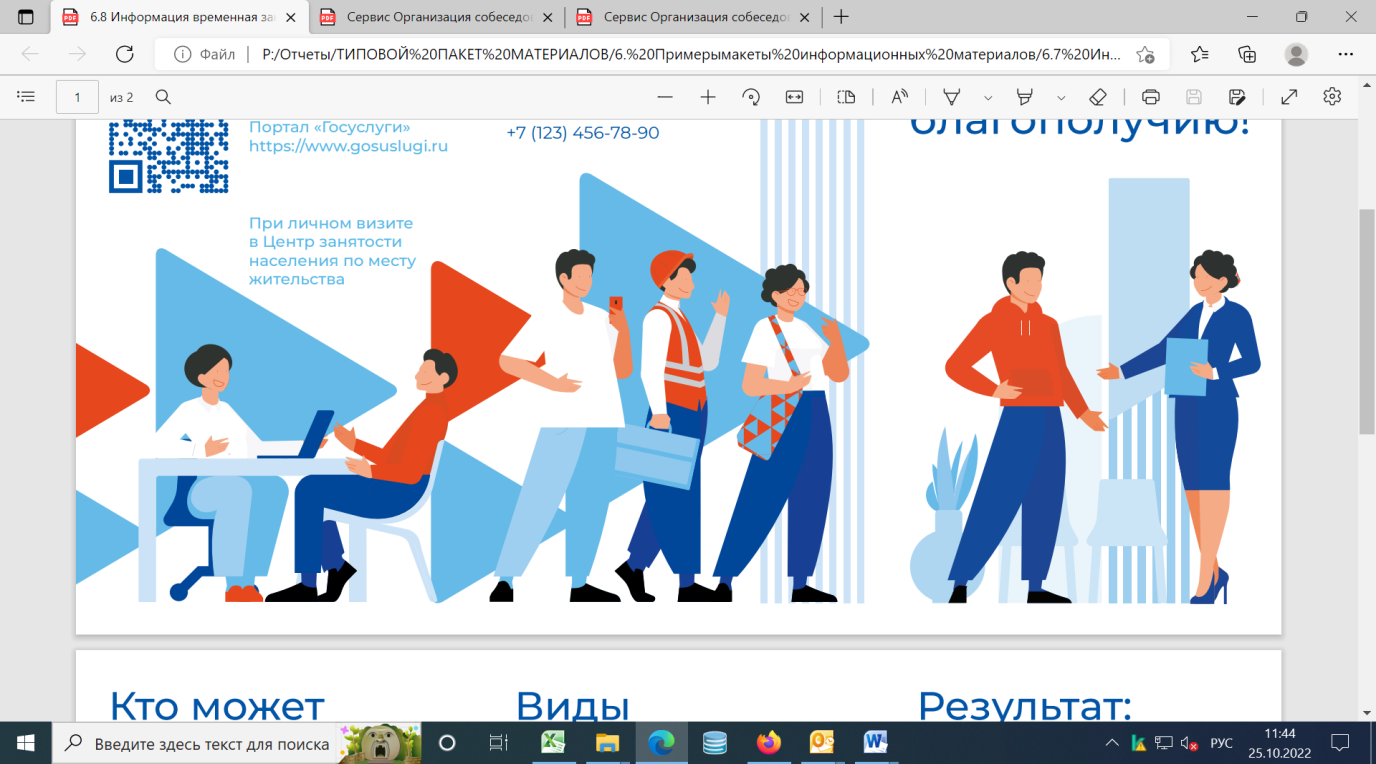 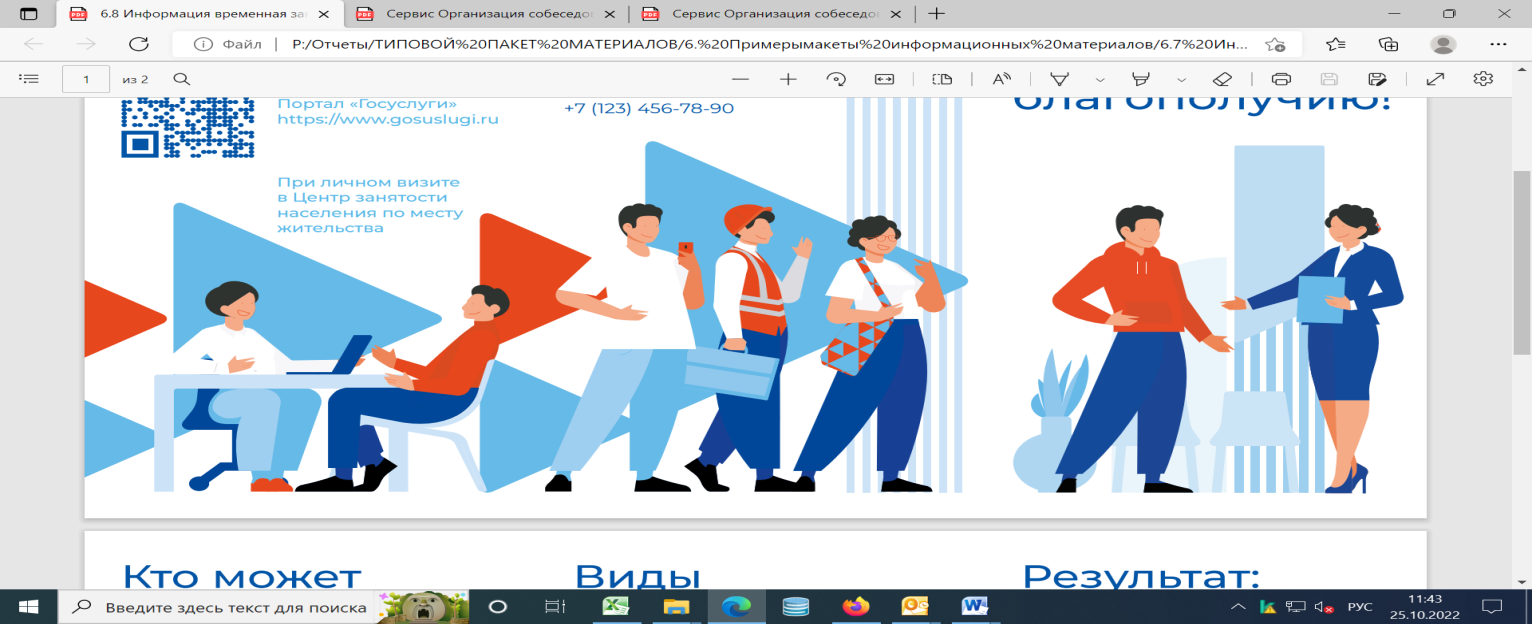 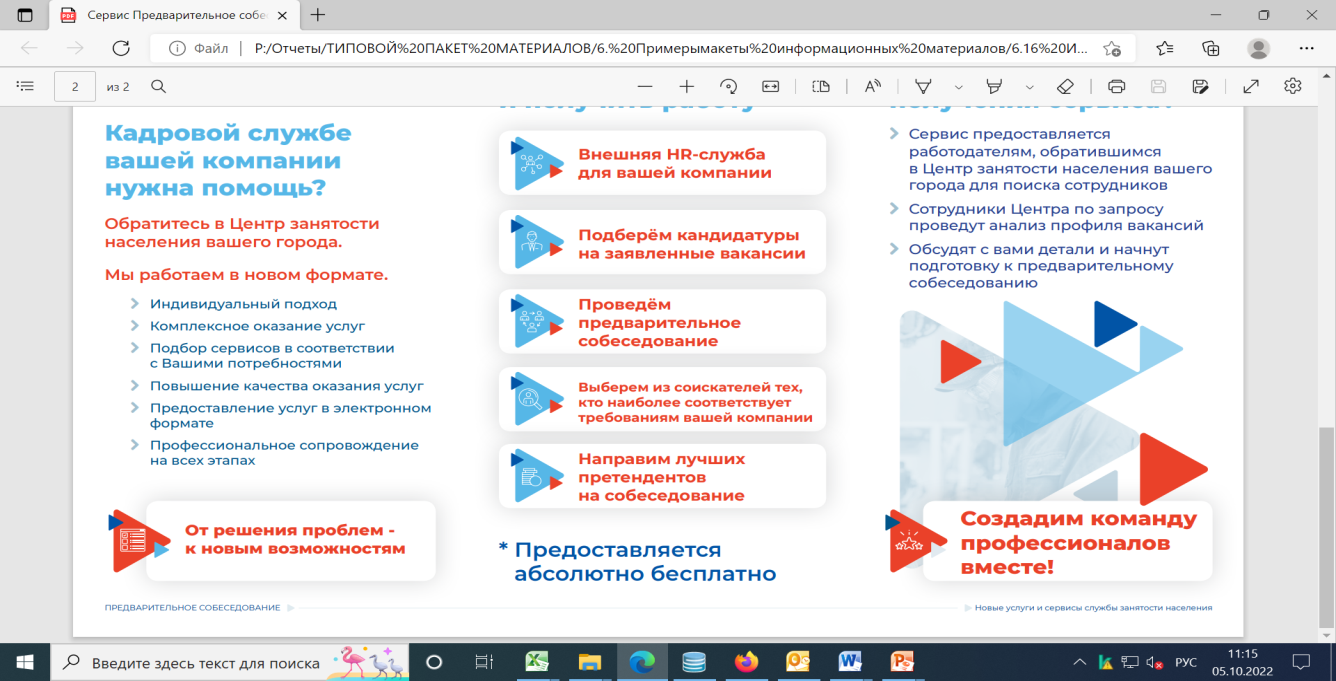 